 11 марта 2014 года                                                                                                             г. Санкт-ПетербургteXet первым из российских брендов обновляет планшеты до Android 4.4 KitKatДля моделей премиальной серии X-pad STYLE TM-9767 и TM-9757 с модулем 3G представлено обновление ПО Android 4.4 KitKat. По данным компании Google, в мире всего 2,5% Android-устройств располагают последней версией операционной системы, пользователи teXet в числе первых смогут оценить усовершенствования. При всех своих преимуществах – прогрессивной технической базе, больших дисплеях 9,7 дюйма и уникальном фирменном дизайне металлических корпусов – TM-9767 3G и TM-9757 3G на сегодняшний день являются единственным предложением на Android 4.4 стоимостью ниже 10 тысяч рублей.Быстрая и в то же время интуитивно-понятная операционная система Android 4.4 KitKat позволит еще эффективнее справляться с любыми задачами, получать больше удовольствия от общения со стильным помощником от teXet.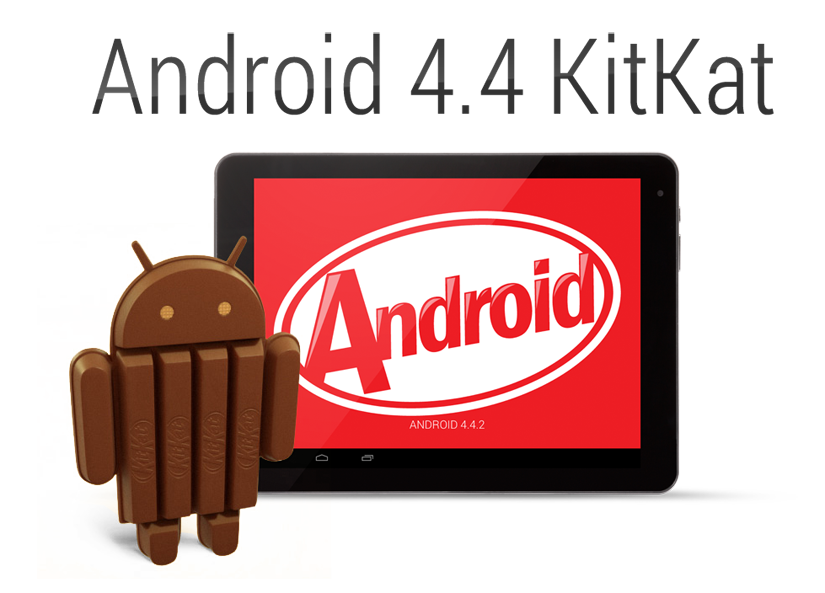 Мгновенная реакция Слушать музыку и одновременно играть в игру или перемещаться по страницам в Интернете теперь можно с невероятной скоростью. Android 4.4 KitKat более продуктивно использует системные ресурсы, оптимизирует память, выводит на новый уровень отзывчивость сенсора, а это значит, что планшет может работать в режиме мультизадачности без торможений и зависаний, демонстрируя впечатляющую производительность.Обновленный интерфейсУсовершенствования коснулись непосредственно интерфейса программной оболочки. Status Bar, Navigation bar и фон меню с приложениями стали прозрачными. Установка обоев, управление виджетами и быстрый доступ к настройкам теперь вызываются долгим нажатием на главный экран.Эмоции вместо слов Когда слов оказывается недостаточно, чтобы выразить все чувства и эмоции, очень кстати будут разноцветные смайлики, которые теперь встроены в Google Клавиатуру.Функциональный экран блокировкиЭкран блокировки остается активным при прослушивании музыки или просмотре видео с Chromecast – не нем отображается обложка альбома или постер фильма, клавиши «Пауза» и «Перемотка». 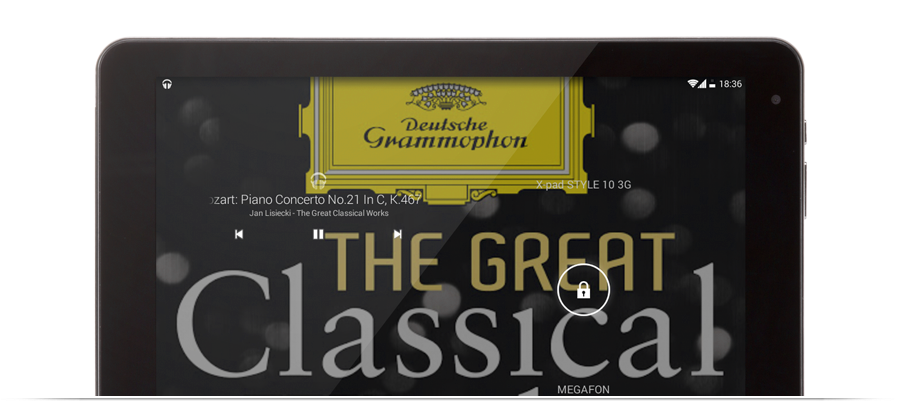 Профили с ограниченным доступомНеобходимо ограничить доступ к определенным функциям устройства или контенту со стороны других лиц – нет ничего проще! Можно добавлять профили пользователей с нужным набором возможностей, блокируя, например приложения, игры или файлы от детей.Мобильный офисБлагодаря пакету офисных приложений Quickoffice легко погрузиться в рабочий процесс везде, где это будет необходимо – прямо на планшете оперативно создавать и редактировать документы, таблицы и презентации.Технические характеристики планшетов TM-9767 3G и TM-9757 3G:Дисплей: 9,7’’, IPS, 1024x768 пикселейПроцессор: четырехъядерный, Rockchip RK3188, Cortex A9, 1.6 ГГцГрафический процессор: четырехъядерный, Mali-400 MP4ОЗУ: 1 ГБ DDR3Внутренняя память: 16 ГБФото/видеокамеры: 2.0 Мп, 0.3 МпСлот для microSD/microSDHC (до 32 ГБ)Интерфейсы: microUSB, microHDMI, 3,5 ммАккумулятор: Li-Ion, 7800 мАчРазмер: 240,1x178х9,9 ммМасса: 582 гКоммуникации: - 3G (HSPA+/UMTS 900/2100 МГц, прием: до 21 Мбит/с, передача: до 5,76 Мбит/с) - WiFi 802.11b/g/n - Bluetooth 4.0Цвет: сапфирКомплектность: планшет, USB-кабель, OTG-кабель, наушники, адаптер питания, руководство по эксплуатации, гарантийный талонКонтактная информацияАдрес компании: г. Санкт-Петербург, ул. Маршала Говорова, д. 52.+7(812) 320-00-60, +7(812) 320-60-06, доб. 147Контактное лицо: Ольга Чухонцева, менеджер по PRe-mail: choa@texet.ru, www.texet.ru